Partie 1 : La matièrePhysique chimieAnnée scolaire : 2018/2019Niveau : 2 ACBOUDJAJ  EL MAHDISérie 2 Collègue : BougaferExercice 1La réaction chimique  bilan   entre le carbone   C   dans le  dioxygène  O2  se fait  selon :     C   +  O2                                            CO2Quel est le combustibles ? Quel est  le comburant ?   Quel est le produit   Quels  sont les réactifs ?Comment on peut prouver la présence de ce produit ?Exercice2    traduire  les termes suivants en arabe  :Le combustible : …………………………...............Le comburant    :…………………………………..Les réactifs  : ………………………………………..Les produits :  ……………………………………….Eau de chaux ……………………………………….Trouble …………………………………………….Incandescent ……………………………………….Réaction chimique …………………………………Transformation chimique ………………………….Exercice  3    Quelles  sont les formules chimiques de L’eauDioxyde de carboneMonoxyde de carbone Le   butaneLe carbone     Exercice 4       Relie entre les expressions par des flèches Le combustible    • il   aide à la combustion  Le comburant       • il subit    la combustion Les réactifs        •  ils apparaissent pendant la réaction            Les produits       • ils disparaissent pendant la réactionExercice  5La combustion complet du butant  est une  réaction chimique (transformation chimique ) qui produit  une grande quantité  de  la chaleur,  Butane  + dioxygène                eau   +    dioxyde de carboneDans ce cas quelle est la couleur de la flemme (feu)Comment est la quantité l’air (dioxygène)Quel est  le comburant ?   …………………….Quel est le combustible ?   ………………..Quels  sont  les réactifs ?Quels sont  les  produits  …………………………Comment on peut prouver la présence de ces produits ?Ecrire  cette réaction  bilan  en utilisant les formules chimiquesExercice  6La combustion incomplet du butant  est une  réaction chimique (transformation chimique) qui produit  une petite quantité  de  la chaleur,  Butane + dioxygène            eau  +  dioxyde de carbone + carbone + monoxyde de carbone quelle est la couleur de la flemme (feu) Comment est la quantité l’air (dioxygène)Quel est  le comburant ?   …………………….Quel est le combustible ?   ………………..Quels    sont   les réactifs ?Quels sont  les  produits ?Comment on peut prouver la présence de ces produits ?Ecrire  cette réaction bilan  en utilisant les formules chimiquesExercice 7   Soit la réaction chimique  bilan   de  2g  de carbone  avec   5g de   dioxygène  :Ecrire la réaction chimique bilan de cette transformation En appliquant la loi de conservation de la masse,Calculer la masse de dioxyde de carbone qui va se former Quel est le test qui met en évidence  CO2  ?Exercice  8 La réaction chimique  bilan   de 8g  de Fer  de formule chimique   Fe  avec le souffre de formule S produit   12g  de sulfate de fer   FeS .Ecrire la réaction chimique bilan de cette transformation En appliquant la loi de conservation de la masse,Calculer la masse de  souffre S  qu’on doit utilisé.Exercice  9Equilibrer les équations chimiques  de combustion suivantes en utilisant  la loi de conservation des atomes CH4     +    O2                     CO2    +    H2O C3H8    +    O2                     CO2    +    H2OC5H12   +    O2                     CO2    +    H2OAg       +      O2                       Ag2OExercice  10Equilibrer les équations chimiques  de combustion suivantes C2H6     +    O2                     CO2    +    H2O C4H10    +    O2                     CO2    +    H2O    Fe        +  O2                          Fe2O3  H2      +     Cl2                         HClExercice 11La combustion de méthane se fait selon la réaction suivante CH4     +    O2                     CO2    +    H2OEquilibrer cette réactionModéliser cette réaction  par les modèles moléculaire des moléculesCiter  les lois de la réaction chimiqueExercice 12   (exposé à faire chez soi)La  terre (planète bleu) est en danger à cause de la pollution  de l’airDéfinir la pollution de l’airCiter les origines naturelles et industrielles de la pollutionQuelles sont les solutions  de la pollution de l’airExercice 13 (exposé à faire chez soi)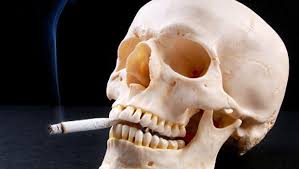 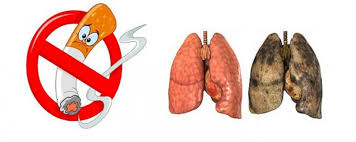 Quels  sont  les produits  du fumé d’une cigaretteCiter  quelques dangers du fumé d’une cigarette sur la santéPrésenter des conseils aux personnes qui fument pour arrête la fuméExercice  14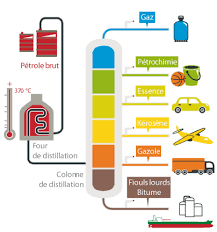 Quelle est la source du pétroleCiter  les dérivés du pétroleComment appelée cette technique qui permet de sépares ces dérivés 